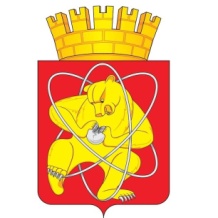 Муниципальное образование «Закрытое административно – территориальное образование  Железногорск Красноярского края»АДМИНИСТРАЦИЯ ЗАТО г. ЖЕЛЕЗНОГОРСКПОСТАНОВЛЕНИЕ        10.10.2016                                                                                                                                          1666г. ЖелезногорскО внесении изменений в постановление Администрации ЗАТО г. Железногорск от 04.12.2015 № 1995 «Об утверждении Порядка формирования муниципального задания в отношении муниципальных учреждений ЗАТО Железногорск и финансового обеспечения выполнения муниципального задания»В соответствии со статьей 69.2 Бюджетного кодекса Российской Федерации, решением Совета депутатов ЗАТО г. Железногорск от 20.07.2010 № 6-35Р “Об утверждении Положения «О бюджетном процессе в ЗАТО Железногорск»”, Уставом ЗАТО Железногорск,ПОСТАНОВЛЯЮ:Внести в постановление Администрации ЗАТО г. Железногорск от 04.12.2015 № 1995 «Об утверждении Порядка формирования муниципального задания в отношении муниципальных учреждений ЗАТО Железногорск и финансового обеспечения выполнения муниципального задания» следующие изменения:В пункте 9 слова «2017 год и на плановый период 2018–2019» заменить словами «2018 год и на плановый период 2019–2020».2. Управлению делами Администрации ЗАТО г. Железногорск                    (Е.В. Андросова) довести настоящее постановление до сведения населения через газету «Город и горожане».3. Отделу общественных связей Администрации ЗАТО г. Железногорск (И.С. Пикалова) разместить настоящее постановление на официальном сайте муниципального образования «Закрытое административно-территориальное образование Железногорск Красноярского края» в информационно-телекоммуникационной сети «Интернет».4. Контроль над исполнением настоящего постановления возложить на первого заместителя Главы администрации ЗАТО г. Железногорск            С.Д. Проскурнина.5. Настоящее постановление вступает в силу после его официального опубликования и применяется при расчете объема финансового обеспечения выполнения муниципального задания, начиная с формирования муниципальных заданий на оказание муниципальных услуг (выполнения работ) на 2017 год и плановый период 2018-2019 годов.Глава администрации				            	           С.Е. Пешков